                                                                                                      Όνομα: ………………….. Καθώς εξερευνούσα το παλιό διώροφο σπίτι στην άκρη ενός λόφου ανακάλυψα ένα παλιό σκονισμένο λυχνάρι. Την ώρα που το ξεσκόνιζα, ξαφνικά παρουσιάστηκε μπροστά μου ένα τζίνι και μου υποσχέθηκε να πραγματοποιήσει τρεις ευχές μου:…………………………………………………………………………………………………………………………………………………………………………………………………………………………………………………………………………………………………………………………………………………………………………………………………………………………………………………………………………………………………………………………………………………………………………………………………………………………………………………………………………………………………………………………………………………………………………………………………………………………………………………………………………………………………………………………………………………………………………………………………………………………………………………………………………………………………………………………………………………………………………………………………………………………………………………………………………………………………………………………………………………………………………………………………………………………………………………………………………………………………………………………………………………………………………………………………………………………………………………………………………………………………………………………………………………………………………………………………………………………………………………………………………………………………………………………………………………………………………………………………………………………………………………………………………………………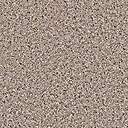 